ألف	مقدمة1	الغرض من هذه الوثيقة تقديم معلومات محدّثة بشأن تنفيذ تدابير الكفاءة على النحو المبين في الملحق 2 بالمقرر 5 (المراجَع في بوسان، 2014).2	تم إبلاغ المجلس بالتدابير المقرر تنفيذها في فترة السنتين 2015-2014 و2017-2016 في وثيقتي المجلس C15/45 وC16/45 على التوالي. وأدت هذه التدابير إلى تحقيق وفورات قدرها 24,4 مليون فرنك سويسري في 2015-2014 ومن المقدر أن تحقق وفورات إضافية قدرها 16,8 مليون فرنك سويسري في فترة السنتين 2017-2016.3	وتبين هذه الوثيقة هذه الوفورات تحت كل بند من بنود الملحق 2، وتقدم أيضاً قائمة بالتدابير الإضافية التي يتعين اتخاذها في فترة السنتين 2019-2018 والتي من المتوقع أن تؤدي إلى تحقيق وفورات إضافية تبلغ في المجموع 13,3 مليون فرنك سويسري (وذلك من خلال برنامج الإنهاء الطوعي للخدمة أساساً). ومن خلال هذه الجهود، كان من الممكن مواءمة النفقات مع الإيرادات وتقديم ميزانية متوازنة للفترة 2019-2018 إلى المجلس في دورته لعام 2017 بدون سحب من حساب الاحتياطي.4	وعلى الرغم من أنه من العسير على نحو متزايد تحديد مزيد من التدابير الإضافية التي لن يكون لها تأثير على الوظائف الرئيسية للاتحاد، ستواصل الإدارة جهودها لإيجاد حلول مبتكرة لا سيما من خلال استعمال التكنولوجيات الجديدة في إعداد مشروع الخطة المالية للفترة 2023-2020.باء	تنفيذ التدابير الثلاثين من أجل تخفيض النفقات على النحو الوارد في الملحق 2 بالمقرر 5 (المراجَع في بوسان، 2014)1	تحديد حالات الازدواجية (وتداخل الوظائف والأنشطة وورش العمل والحلقات الدراسية) والقضاء عليها، وتحقيق مركزية المهام المالية والإدارية لتجنب أوجه القصور وللاستفادة من القوى العاملة المتخصصةعمل فريق المهام الجديد الشامل المعني بالتنسيق بين القطاعات على ضمان الاضطلاع بالعمل المشترك بين القطاعات على نحو أكثر فعاليةً وكفاءةً وموجهٍ نحو تحقيق النتائج.الوفورات المحققة في التكاليف في الفترة 2015-2014: 1 529 000 فرنك سويسريالوفورات الإضافية في تكاليف الموظفين في الفترة 2017-2016: 1 926 000 فرنك سويسري2019-2018 -	سيُبذل مزيد من الجهود خلال فترة السنتين 2019-2018 فيما يتعلق بالقضاء على حالات الازدواجية وإعادة هيكلة الاتحاد. وتعكف إدارة الاتحاد على دراسة سيناريوهات مختلفة.-	كان من المتوقع أن يؤدي دمج ما تبقى من قواعد بيانات Ingress التابعة لمكتب الاتصالات الراديوية في بيئة لغة الاستعلام البنيوية (SQL) إلى تحقيق وفورات خلال الفترة 2019-2018 ولكن من المرجح أن يؤجل ذلك الآن.2	اضطلاع فريق مهام أو قسم مركزي مشترك بين القطاعات بتنسيق ومواءمة جميع الحلقات الدراسية وورش العمل لتجنب ازدواجية المواضيع وتحقيق الاستفادة المثلى من الإدارة والخدمات اللوجستية والتنسيق ودعم الأمانة وللانتفاع من تآزر الجهود بين القطاعات ومن نهج شامل للمواضيع المطروقةالوفورات المحققة في الفترة 2015-2014: 60 000 فرنك سويسري (مدرجة في البند 23)الوفورات الإضافية في الفترة 2017-2016: 40 000 فرنك سويسري (مدرجة في البند 23)3	المشاركة الكاملة للمكاتب الإقليمية في تخطيط وتنظيم الحلقات الدراسية/ورش العمل/الاجتماعات/المؤتمرات، بما في ذلك اجتماعاتها التحضيرية خارج جنيف، للاستفادة من استخدام الخبرات المحلية وشبكات جهات الاتصال المحلية والتوفير في تكاليف السفرالوفورات المحققة في الفترة 2015-2014: 50 000 فرنك سويسري (مدرجة في البند 23)4	التنسيق إلى أقصى حد مع المنظمات الإقليمية بغية تنظيم أحداث/اجتماعات/مؤتمرات في موقع مشترك وتقاسم النفقات وتخفيض تكاليف المشاركة إلى أدنى حدالوفورات المحققة في الفترة 2015-2014: 30 000 فرنك سويسري5	تحقيق وفورات من التناقص الطبيعي للموظفين وإعادة توزيع الموظفين ومراجعة رتب الوظائف الشاغرة وإمكانية تخفيضها، خاصة في الأجزاء غير الحساسة في الأمانة العامة والمكاتب الثلاثة من أجل بلوغ المستويات المثلى من الإنتاجية والكفاءة والفعاليةالوفورات المحققة في الفترة 2015-2014: 12 012 000 فرنك سويسريالوفورات الإضافية في الفترة 2017-2016: 10 518 000 فرنك سويسري2019-2018 بُذلت جهود إضافية في هذا الصدد في إعداد ميزانية 2019-2018:-	تم تنفيذ برنامج إنهاء طوعي للخدمة لتعويض تكاليف اعتماد سن التقاعد في 65 عاماً. وفي الفترة من ديسمبر 2016 إلى ديسمبر 2017، سيستفيد 28 موظفاً من التقاعد المبكر، حيث من المقرر الاستعاضة عن 12 موظفاً منهم بوظائف من رتبة أقل. ويبلغ صافي التخفيض 16 وظيفة. ولم تُرصد 7 وظائف أخرى في ميزانية 2019-2018 نتيجة لإعادة الهيكلة. وهناك في المجموع 23 وظيفة أقل في مشروع الميزانية بالمقارنة مع الفترة 2017-2016 و69 وظيفة بالمقارنة مع 2014.-	ومن المقرر ملء الوظائف الشاغرة عند مستوى الدرجة 2 في المتوسط.الوفورات الإضافية في الفترة 2019-2018: 11 289 000 فرنك سويسري6	إعطاء الأولوية لإعادة توزيع الموظفين بغية تنفيذ أنشطة جديدة أو إضافية. وينبغي أن تكون عمليات التوظيف الجديدة الخيار الأخير مع مراعاة التوازن بين الجنسين والتوزيع الجغرافيالوفورات المحققة في الفترة 2015-2014: 1 259 000 فرنك سويسريالوفورات الإضافية في الفترة 2017-2016: 356 000 فرنك سويسري2019-2018 -	ستتواصل إعادة توزيع العديد من الموظفين داخل الاتحاد لتنفيذ برنامج الإنهاء المبكر للخدمة.-	يجري النظر حالياً في اتفاقات الاستشارة الدولية (ICA).7	عدم استخدام الخبراء الاستشاريين إلا حين يتعذر إيجاد المهارات أو الخبرات المعنية في صفوف الموظفين الموجودين وبعد تأكيد هذه الحاجة خطياً من الإدارة العلياالوفورات المحققة في الفترة 2015-2014: 40 000 فرنك سويسريالوفورات الإضافية في الفترة 2017-2016: 267 000 فرنك سويسري8	الارتقاء بسياسة بناء القدرات لتأهيل الموظفين، بمن فيهم الموظفون في المكاتب الإقليمية، لإتقان العمل في قطاعات متعددة من أجل تحسين تنقل الموظفين ومرونتهم لإعادة توزيعهم في أنشطة جديدة أو إضافيةالوفورات المحققة في الفترة 2015-2014: 30 000 فرنك سويسري2019-2018 -	سيُقدم التدريب بانتظام لإعداد الموظفين تحسباً لاحتمال إعادة توزيعهم.-	التدريب الداخلي الذي يقدمه زملاء العمل.9	ينبغي للأمانة العامة وقطاعات الاتحاد الثلاثة تخفيض تكاليف وثائق المؤتمرات والاجتماعات من خلال عقد أحداث/اجتماعات/مؤتمرات بدون استخدام الورق وتعزيز اعتماد تكنولوجيات المعلومات والاتصالات كبدائل أجدى وأكثر استدامة من الورقالوفورات المحققة في الفترة 2015-2014: 1 834 000 فرنك سويسريالوفورات الإضافية في الفترة 2017-2016: 235 000 فرنك سويسري2019-2018 -	مواصلة الحد من الوثائق المطبوعة سعياً إلى تحقيق بيئة خالية من الورق؛ انخفاض بنسبة %30,4 في الطباعة من الفترة 2017-2016 إلى الفترة 2019-2018.-	كما هو الحال بالنسبة إلى المؤتمر العالمي للاتصالات الراديوية لعام 2015 والجمعية العالمية لتقييس الاتصالات لعام 2016 والمؤتمر العالمي لتنمية الاتصالات لعام 2017، سيجري مؤتمر المندوبين المفوضين لعام 2018 والمؤتمر العالمي للاتصالات الراديوية لعام 2019 بدون استخدام الورق.-	الوفورات الإضافية في الفترة 2019-2018: 1 765 000 فرنك سويسري10	التقليل إلى أدنى حد ضروري على الإطلاق من طباعة وتوزيع منشورات الاتحاد الترويجية/غير المدرة للإيراداتالوفورات المحققة في الفترة 2015-2014: 309 000 فرنك سويسريالوفورات الإضافية في الفترة 2017-2016:538 000 فرنك سويسري11	تنفيذ مبادرات ترمي إلى جعل الاتحاد منظمة مستغنية عن الورق تماماً، مثل تقديم تقارير القطاعات عبر الإنترنت حصراً، واعتماد التوقيعات الرقمية ووسائط الإعلام الرقمية، والإعلان والترويج الرقميين وغير ذلكالوفورات الإضافية في الفترة 2017-2016: 600 000 فرنك سويسري لفترة السنتين2019-2018 الوفورات المقدرة البالغة 90 000 فرنك سويسري من خلال عقد مؤتمر المندوبين المفوضين عام 2018 بدون استخدام الورق مدرجة في الفقرة 9.12	النظر في إمكانية التوفير في خدمات اللغات (الترجمة التحريرية والترجمة الشفوية) لاجتماعات لجان الدراسات والمنشورات، دون الإخلال بأهداف القرار 154 (المراجَع في بوسان، 2014)الوفورات المحققة في الفترة 2015-2014: 340 000 فرنك سويسريالوفورات الإضافية في الفترة 2017-2016: 147 000 فرنك سويسري13	تقييم واستخدام إجراءات الترجمة البديلة التي يمكن أن تقلل من تكاليف الترجمة مع الحفاظ على جودتها الحالية ودقة مصطلحات الاتصالات/تكنولوجيا المعلومات والاتصالات أو تحسينهاالوفورات المحققة في الفترة 2015-2014: 2 820 000 فرنك سويسري2019-2018 -	أُطلقت مبادرة ترمي إلى تحسين سير العمل داخل أقسام اللغات ومن شأنها تحقيق الكفاءة ووفورات في التكاليف.-	استمرار المشروع التجريبي بشأن استخدام موارد خارجية لترجمة نصوص الموقع الإلكتروني.14	تنفيذ الأنشطة المتعلقة بالقمة العالمية لمجتمع المعلومات من خلال إعادة توزيع الموظفين المسؤولين عن هذه الأنشطة ضمن الموارد الحالية، ومن خلال استرداد التكاليف والمساهمات الطوعية حسب الاقتضاءنُفذت أنشطة والتنفيذ مستمر.15	استعراض عدد اجتماعات لجان الدراسات ومدتها بغرض خفض تكاليفها وتكاليف اجتماعات الأفرقة الأخرى المعنيةاستمرار الاستعراض من جانب الهيئات المعنية.16	تقييم الأفرقة الإقليمية التي أنشأتها لجان الدراسات التابعة للاتحاد من أجل تجنب الازدواجية والتداخلقيد الدراسة.17	الحد من عدد أيام اجتماعات الأفرقة الاستشارية بحيث لا تزيد عن ثلاثة أيام سنوياً كحد أقصى مع توفير الترجمة الشفويةنُفذ التدبير في القطاعات الثلاثة.الوفورات المحققة في الفترة 2015-2014: 176 000 فرنك سويسري18	تخفيض عدد ومدة الاجتماعات الفعلية لأفرقة العمل التابعة للمجلس عند الإمكانمواصلة تنظيم اجتماعات أفرقة العمل التابعة للمجلس في مجموعات (مرتان في السنة).19	تقليل عدد أفرقة العمل التابعة للمجلس إلى الحد الأدنى اللازم على الإطلاق من خلال دمجها لتشكيل عدد أقل من الأفرقة، وإنهاء أنشطتها ما لم يطرأ مزيد من التطور في نطاق هذه الأنشطةقرر مؤتمر المندوبين المفوضين لعام 2014 (PP-14) إنهاء أنشطة فريق العمل التابع للمجلس والمعني بوضع دستور مستقر.20	التقييم المنتظم لمستوى تحقيق الغايات الاستراتيجية والأهداف والنواتج الاستراتيجية بغية زيادة الكفاءة من خلال إعادة تخصيص اعتمادات في الميزانية، عند الضرورةتم الاضطلاع به فعلاً (تقييم منتظم).21	وفيما يتعلق بالأنشطة الجديدة أو الأنشطة التي تتطلب موارد مالية إضافية، يجب إجراء تقييم "للقيمة المضافة" لتسويغ اختلاف الأنشطة المقترحة عن الأنشطة الجارية و/أو المماثلة وتجنباً للتداخل والازدواجيةاضطُلع بالأنشطة الجديدة التي طلبها الأعضاء في إطار الموارد الحالية/المعتمدة.22	إمعان النظر في نطاق المبادرات الإقليمية وموقعها والموارد المخصصة لها والنواتج ذات الصلة والمساعدات المقدمة للأعضاء والحضور الإقليمي سواءً في المناطق الإقليمية أو في المقر الرئيسي، وكذلك التدابير المترتبة على نتائج المؤتمر العالمي لتنمية الاتصالات وخطة عمل دبي والممولة مباشرة كأنشطة تموَّل من ميزانية القطاعالوفورات المحققة في الفترة 2015-2014: 572 000 فرنك سويسريالوفورات الإضافية في الفترة 2017-2016: 1 100 000 فرنك سويسري23	تخفيض تكاليف السفر في مهمات رسمية من خلال وضع وتنفيذ معايير للحد من تكاليف السفر. وينبغي أن تنظر هذه المعايير في إمكانية تقليل السفر في درجة رجال الأعمال، وزيادة الحد الأدنى من ساعات السفر المطلوب للسفر في الدرجة المذكورة، وزيادة مهلة الإخطار إلى 30 يوماً، وخفض بدل المعيشة الإضافي قدر المستطاع، ومنح الأولوية لتخصيص موظفين من المكاتب الإقليمية ومكاتب المناطق، من خلال الحد من فترات المهمات الرسمية وعن طريق التمثيل المشترك في الاجتماعات، وترشيد عدد الموظفين المرسلين في مهمات رسمية من مختلف دوائر/شعب الأمانة العامة والمكاتب الثلاثة وأن تهدف إلى تحقيق ذلكالوفورات المحققة في الفترة 2015-2014: 1 472 000 فرنك سويسري (يشمل هذا المبلغ الوفورات المتعلقة بالبنود 2 و3 و24)الوفورات الإضافية في الفترة 2017-2016: 920 000 فرنك سويسري (يشمل هذا المبلغ الوفورات المتعلقة بالبند 2)24	تقليل و/أو إلغاء السفر لحضور الاجتماعات التي تُبث مداولاتها من خلال الإنترنت وتوفر لها خدمة العرض النصي بما في ذلك عرض الوثائق وتقديم المساهمات عن بُعد إلى هذه الاجتماعاتالوفورات المحققة في الفترة 2015-2014: 44 000 فرنك سويسري (مدرجة في البند 23)25	تحسين أساليب العمل الإلكترونية الداخلية ومنحها الأولوية للحد من السفر من/إلى المكاتب الإقليمية وجنيفيجري العمل على تطبيق أساليب العمل الإلكترونية.26	مع مراعاة الرقم 145 من الاتفاقية يتعين استكشاف مجموعة كاملة من أساليب العمل الإلكترونية لإمكانية تخفيض التكاليف وعدد ومدة اجتماعات لجنة لوائح الراديو في المستقبل، مثل تخفيض عدد الاجتماعات السنوية من 4 إلى 3 اجتماعاتتم تخفيض عدد اجتماعات لجنة لوائح الراديو من أربعة إلى ثلاثة اجتماعات في السنة.الوفورات المحققة في الفترة 2015-2014: 237 000 فرنك سويسري27	تنفيذ برامج تحفيزية من قبيل الرسوم المتصلة بالكفاءة وصناديق الابتكار وغيرها من الأساليب لإيجاد وسائل مبتكرة وشاملة من شأنها تحسين إنتاجية الاتحادقيد الاستعراض.28	الكف بأقصى ما يمكن عن أسلوب الاتصال بالفاكس والرسائل البريدية التقليدية بين الاتحاد والدول الأعضاء والاستعاضة عنه بأساليب الاتصال الإلكتروني الحديثةالوفورات الإضافية في الفترة 2017-2016: 10 000 فرنك سويسري29	مناشدة الدول الأعضاء التقليل إلى الحد الأدنى الضروري من عدد المسائل المطروحة على المؤتمرات العالمية للاتصالات الراديوية للنظر فيهاإجراءات ينبغي للدول الأعضاء اتخاذها.30	أيّ تدابير إضافية يعتمدها المجلسإجراءات ينبغي للمجلس اتخاذها.31	أيّ تدابير أخرى تتخذها إدارة الاتحادالوفورات المحققة في الفترة 2015-2014: 1 787 000 فرنك سويسريالوفورات الإضافية في الفترة 2017-2016: 224 000 فرنك سويسري2019-2018 -	مشروع تجريبي لتجديد قاعات الاجتماع: القرار المتخذ لجعل قاعة الاجتماع K ذكية بدلاً من الحل السلكي (ميكروفون، أجهزة الرأس) التقليدي.الوفورات الإضافية في الفترة 2019-2018: 250 000 فرنك سويسري.___________المجلس 2017
جنيف، 25-15 مايو 2017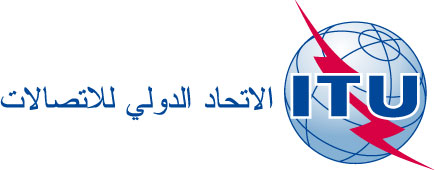 بند جدول الأعمال: ADM 1الوثيقة C17/45-A21 فبراير 2017الأصل: بالإنكليزيةتقرير من الأمين العامتقرير من الأمين العامتدابير الكفاءةتدابير الكفاءةملخصوفقاً للفقرتين 1 و2 من يكلف الأمين العام ومديري المكاتب في المقرر 5 (المراجَع في بوسان، 2014) اللتين تنصان على ما يلي:"1	تقديم تقرير إلى المجلس على أساس سنوي يعرض النفقات المتعلقة بكل بند من البنود الواردة في الملحق 2 بهذا المقرر، واقتراح التدابير المناسبة التي يتعين اتخاذها لتخفيض النفقات في كل مجال؛2	بذل كل جهد لازم لتحقيق تخفيضات عبر ثقافة الكفاءة والتوفير، وإدراج الوفورات المحققة فعلاً ضمن الميزانيات المعتمدة الإجمالية في التقرير المذكور أعلاه المرفوع إلى المجلس،" تقدم هذه الوثيقة معلومات محدثة بشأن تنفيذ تدابير الكفاءة على النحو المبين في الملحق 2 بالمقرر 5 (المراجَع في بوسان، 2014).الإجراء المطلوبيرجى من المجلس إقرار هذه الوثيقة._________المراجعالمقرر 5 (المراجَع في بوسان، 2014)